Uwaga! Proszę o wysyłanie zdjęć z przerobionych prac plastycznych i kart pracy. Wszystkie zdjęcia będą umieszczane w teczkach dzieci. Jest to niezbędne do monitorowania realizacji podstawy programowej jak i postępów dzieci. Z góry dziękuję i życzę powodzenia Mail: dagmara-domanska@wp.plJęzyk angielski Delfiny, Motyle i KwiatyPropozycje zabaw i ćwiczeń na czas od 20.04.2020-24.04.2020Temat: Farm animalsWprowadzenie nowego materiału:Dziecko w drodze losowania wyciąga z kolorowego worka jeden obrazek przedstawiający zwierzę hodowlane. Nauczyciel pokazuje dzieciom obrazek i pyta: What animal is it? (Jakie to zwierzę hodowlane?) Dzieci podają nazwę zwierzaka, a  głośno wypowiadamy tę nazwę w języku angielskim, np: It’s a rooster . (To jest kogut)Piosenka Old Mcdonald had a farm https://www.youtube.com/watch?v=_6HzoUcx3eo Old MacDonald had a farm. E-I-E-I-O.And on that farm he had a pig. E-I-E-I-O.With an oink oink here. And an oink oink there. Here an oink. There an oink. Everywhere an oink oink. Old MacDonald had a farm. E-I-E-I-O.Old MacDonald had a farm. E-I-E-I-O.And on that farm he had a duck. E-I-E-I-O. With a quack quack here. And a quack quack there. And an oink oink here. And an oink oink there. Old MacDonald had a farm. E-I-E-I-O.Old MacDonald had a farm. E-I-E-I-O.And on that farm he had a horse. E-I-E-I-O. With a neigh neigh here. And a neigh neigh there. And a quack quack here. And a quack quack there. And an oink oink here. And an oink oink there. Old MacDonald had a farm. E-I-E-I-O.Old MacDonald had a farm. E-I-E-I-O.And on that farm he had a sheep. E-I-E-I-O. With a baaa baaa here. And a baaa baaa there. And a neigh neigh here. And a neigh neigh there. And a quack quack here. And a quack quack there. And an oink oink here. And an oink oink there. Old MacDonald had a farm. E-I-E-I-O.Old MacDonald had a farm. E-I-E-I-O. And on that farm he had a cow. E-I-E-I-O. With a moo moo here. And a moo moo there. And a baaa baaa here. And a baaa baaa there. And a neigh neigh here. And a neigh neigh there. And a quack quack here. And a quack quack there. And an oink oink here. And an oink oink there. Old MacDonald had a farm. E-I-E-I-O. Old MacDonald had a farm. E-I-E-I-O.And on that farm he had a turkey. E-I-E-I-O. With a gobble-gobble here,And a gobble-gobble there,And a moo moo here.And a moo moo there. And a baaa baaa here. And a baaa baaa there. And a neigh neigh here. And a neigh neigh there. And a quack quack here. And a quack quack there. And an oink oink here. And an oink oink there. Old MacDonald had a farm. E-I-E-I-O. Describe the picture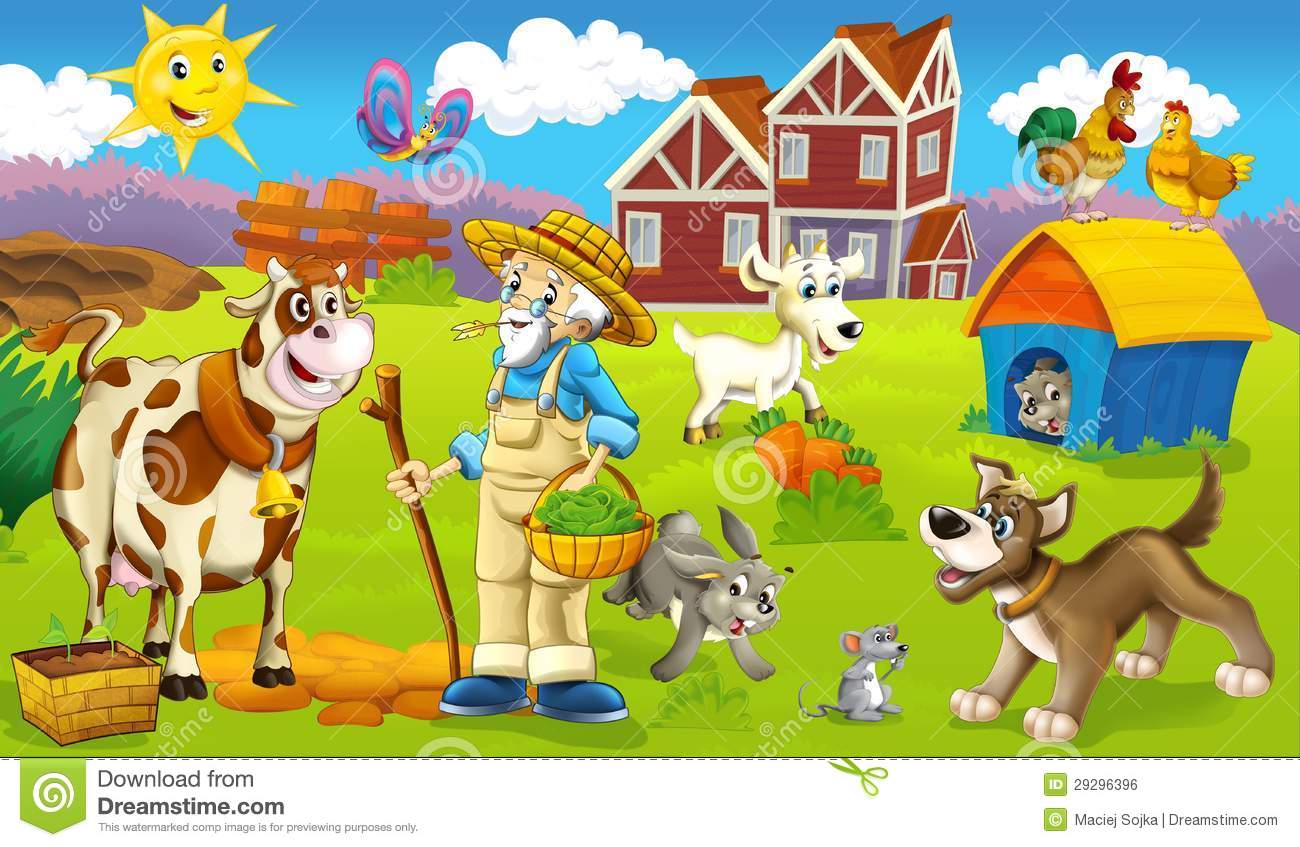 Pokazujemy dzieciom obrazek i zadajemy pytanie: what’s this? Co to jest?This is farm – to jest farmaIn the picture, there are farm animals- na obrazku są zwierzęta hodowlane.What animals can you see in the picture?- jakie zwierzątka widzisz na obrazku? Dziecko wymienia nazwy po angielsku tyle ile pamięta.How many animals can you see in the picture?- ile jest zwierzątek na obrazku? Liczymy z dzieckim lub kontrolujemy aby liczyło poprawnie w języku angielskim.Topic 2: Farm animals 2What’s missing? Czego brakuje?Prosimy dzieci o zamknięcie oczu (Close your eyes). Następnie zakrywamy jakiś obrazek i prosimy o otworzenie oczu (Open your eyes. What’s missing?). Dzieci odgadują jakiego zwierzęcia  brakuje. (obrazki dostępne w załączniku.)Rymownaka „Walk around the farm”Let's take a walk around the farm,                  dziecko wyobraża sobie ,że dany przedmiot to                   Chodźmy na spcer wokół farmy                         Farma i chodzi wokół niegoaround the farm,wokół farmyaround the farm.wokół farmyLet's take a walk around the farm,Co widzisz ?What do you SEE?                            Dziecko się zatrzymuje i rozgląda sięA cow! A cow!                                   Dziecko naśladuje krowęA rooster! A rooster!                        Dziecko naśladuje koguta                                   A duck! A duck!                                                      kaczkęA horse! A horse!                                                   koniaA pig! A pig!                                                         świnięA goat! A goat!                                                      kozę                                                   That's what you SEE!Let's take a walk around the farm,                     Powtarzamy czynność around the farm,around the farm. Let's take a walk around the farm,